DSWD DROMIC Report #3 on Typhoon “ULYSSES”as of 12 November 2020, 6AMSituation OverviewIssued at 11:00 pm, 11 November 2020 TYPHOON "ULYSSES" FURTHER INTENSIFIES AND THE CENTER OF ITS EYE HAS MADE LANDFALL IN THE VICINITY OF PATNANUNGAN, QUEZON.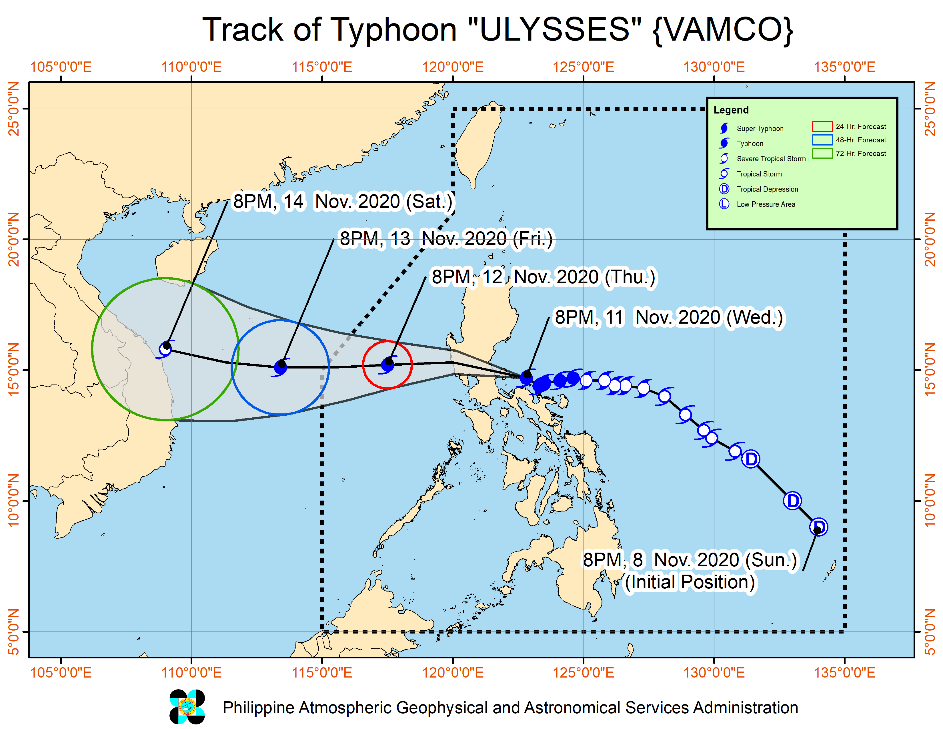 Destructive typhoon-force winds and intense with at times torrential rainfall associated with the region of the eyewall and inner rainbands of the typhoon will be experienced over central and southern portions of Aurora, the northern and central portion of Quezon including Polillo Islands, and the western portion of Camarines Norte within the next three hours. Heavy damage to infrastructure and vegetation is expected.Strong winds: Throughout the passage of the typhoon, destructive typhoon-force winds will be experiencing in areas under Tropical Cyclone Wind Signal (TCWS) #3, damaging gale- to storm-force winds in areas under TCWS #2, and strong breeze to near gale conditions in areas under TCWS #1. The surge of the Northeast Monsoon will bring strong breeze to gale-force winds over the rest of Northern Luzon.Heavy rainfall: Between tonight and tomorrow noon, heavy to intense with at times torrential rains over Camarines Norte, Camarines Sur, Metro Manila, CALABARZON, Central Luzon, Quirino, Nueva Vizcaya, and the eastern portion of Isabela. Moderate to heavy with at times intense rains over Cordillera Administrative Region, the rest of mainland Cagayan Valley, Pangasinan, Marinduque, the northern portion of Mindoro Provinces including Lubang Island, Albay, Catanduanes, and Burias Island. Light to moderate with at times heavy rains over the rest of Luzon and Visayas.Between tomorrow noon and tomorrow late night, heavy to intense with at times torrential rains over Zambales, Bataan, Cavite, Batangas, and the northern portion of Occidental Mindoro including Lubang Island. Moderate to heavy with at times intense rains over Cordillera Administrative Region, mainland Cagayan Valley, Babuyan Islands, Pangasinan, Tarlac, Pampanga, Bulacan, Metro Manila, the rest of CALABARZON, the rest of Mindoro Provinces, and Calamian Islands. Light to moderate with at times heavy rains over Western Visayas and the rest of Luzon.Flooding (including flashfloods), rain-induced landslides, and sediment-laden streamflows (i.e. lahar) may occur during heavy or prolonged rainfall especially in areas that are highly or very highly susceptible to these hazards and/or those that received significant antecedent rainfall. PAGASA Regional Services Divisions may issue local thunderstorm/rainfall advisories and heavy rainfall warnings while the Hydrometeorology Division and River Basin Flood Forecasting and Warning Centers may issue General Flood Advisories and Basin Flood Bulletins as appropriate.Storm surge: A Storm Surge Warning is in effect. There is a high risk of storm surge with heights of up to 3.0 m over the coastal areas of Aurora, Quezon including Polillo Islands, and Camarines Norte, and up to 2.0 m over the coastal areas of Isabela, La Union, Zambales, Bataan, Pampanga, Bulacan, Metro Manila, Cavite, Batangas, the northern portions of Mindoro Provinces including Lubang Island, Marinduque, Romblon, Masbate including Ticao and Burias Islands, Catanduanes, Camarines Sur, Albay, and Sorsogon. These storm surges, which may be accompanied by swells and/or breaking waves near the coast, can cause life-threatening and damaging coastal inundation. Moreover, there is also a moderate risk of seiche or storm surge over the coastal areas surrounding Laguna de Bay.Track: The center of the eye of Typhoon “ULYSSES” made landfall in the vicinity of Patnanungan, Quezon at 10:30 PM today. Its center is forecast to make landfall over Polillo Island within the next hour and over mainland northern Quezon (General Nakar-Infanta area) with the next between 12:00 AM to 3:00 AM tomorrow. Afterwards, the typhoon will cross Central Luzon and emerge over the western seaboard of Zambales tomorrow morning. On the forecast track, the typhoon may exit the Philippine Area of Responsibility on Friday morning or afternoon.Intensity: “ULYSSES” is highly likely to make landfall over mainland northern Quezon at peak intensity. The typhoon is forecast to slightly weaken while crossing Central Luzon due to frictional effects in the presence of the Sierra Madre and Zambales Mountain Ranges. However, it is likely to remain a typhoon throughout its traverse.At 10:00 PM today, the center of the eye of Typhoon "ULYSSES" was located based on all available data including those from Daet and Baler Doppler Weather Radars at 70 km East of Infanta, Quezon (14.8°N, 122.3°E) and at 10:30 PM, it was located in the vicinity of Patnanungan, Quezon (14.8 °N, 122.2 °E ).     Source: DOST-PAGASA Severe Weather BulletinStatus of Affected Families / PersonsA total of 1,823 families or 6,626 persons were affected in 63 barangays in Region CALABARZON (see Table 1).Table 1. Number of Affected Families / PersonsNote: Ongoing assessment and validation being conducted. Source: DSWD-FO CALABARZONStatus of Displaced Families / PersonsInside Evacuation CentersThere are 1,428 families or 5,154 persons currently taking temporary shelter in 109 evacuation centers in Region CALABARZON (see Table 2).Table 2. Number of Displaced Families / Persons Inside Evacuation CentersNote: Ongoing assessment and validation being conducted. Source: DSWD-FO CALABARZONOutside Evacuation CentersThere are 390 families or 1,457 persons currently staying with their relatives and/or friends in Region CALABARZON (see Table 3).Table 3. Number of Displaced Families / Persons Outside Evacuation CentersNote: Ongoing assessment and validation being conducted.Source: DSWD-FOs II, III, CALABARZON, V and CARStatus of Prepositioned Resources: Stockpile and Standby FundsThe DSWD Central Office (CO), Field Offices (FOs), and National Resource Operations Center (NROC) have stockpiles and standby funds amounting to ₱805,155,802.83 with breakdown as follows (see Table 2):Standby FundsA total of ₱226,127,488.27 standby funds in the CO and FOs. Of the said amount ₱184,762,513.19 is the available Quick Response Fund (QRF) in the CO.StockpilesA total of 282,421 family food packs (FFPs) amounting to ₱130,130,440.89, other food items amounting to ₱177,443,812.40 and non-food items (FNIs) amounting to ₱271,454,061.27 are available. Table 2. Available Stockpiles and Standby FundsNote: The Inventory Summary is as of 12 November 2020, 12MN.Source: DRMB and NRLMBSituational ReportsDSWD-DRMBDSWD-FO NCRDSWD-FO CARDSWD-FO IDSWD-FO IIDSWD-FO CALABARZONDSWD-FO MIMAROPADSWD-FO VDSWD-FO VIDSWD-FO VIII*****The Disaster Response Operations Monitoring and Information Center (DROMIC) of the DSWD-DRMB is closely monitoring the effects of Typhoon “Ulysses” and is coordinating with the concerned DSWD Field Offices for any significant updates.Prepared by:							DIANE C. PLEGRINO MARIE JOYCE G. RAFANAN	LESLIE R. JAWILIReleasing Officer		REGION / PROVINCE / MUNICIPALITY REGION / PROVINCE / MUNICIPALITY  NUMBER OF AFFECTED  NUMBER OF AFFECTED  NUMBER OF AFFECTED REGION / PROVINCE / MUNICIPALITY REGION / PROVINCE / MUNICIPALITY  Barangays  Families  Persons GRAND TOTALGRAND TOTAL63 1,823 6,626 CALABARZONCALABARZON63 1,823 6,626 CaviteCavite2  132  469 Noveleta 2 132 469 LagunaLaguna5  28  121 City of Calamba 1 6 22 Pila 1 6 18 Santa Cruz (capital) 1 1 5 City of Santa Rosa 2 15 76 QuezonQuezon51 1,640 5,952 Buenavista 5 28 157 Burdeos 1 99 441 Candelaria 1 12 35 Catanauan 2 71 263 General Luna 2 34 121 Gumaca 11 89 321 Jomalig 1 153 635 Lopez 9 417  1,414 Mulanay 1 95 278 Quezon 4 92 294 Real 8 343  1,235 San Andres 1 94 310 San Francisco (Aurora) 1 97 374 San Narciso 4 16 74 RizalRizal5  23  84 Angono 1 1 2 Binangonan 1 15 62 Cardona 3 7 20 REGION / PROVINCE / MUNICIPALITY REGION / PROVINCE / MUNICIPALITY  NUMBER OF EVACUATION CENTERS (ECs)  NUMBER OF EVACUATION CENTERS (ECs)  NUMBER OF DISPLACED  NUMBER OF DISPLACED  NUMBER OF DISPLACED  NUMBER OF DISPLACED REGION / PROVINCE / MUNICIPALITY REGION / PROVINCE / MUNICIPALITY  NUMBER OF EVACUATION CENTERS (ECs)  NUMBER OF EVACUATION CENTERS (ECs)  INSIDE ECs  INSIDE ECs  INSIDE ECs  INSIDE ECs REGION / PROVINCE / MUNICIPALITY REGION / PROVINCE / MUNICIPALITY  NUMBER OF EVACUATION CENTERS (ECs)  NUMBER OF EVACUATION CENTERS (ECs)  Families  Families  Persons   Persons  REGION / PROVINCE / MUNICIPALITY REGION / PROVINCE / MUNICIPALITY  CUM  NOW  CUM  NOW  CUM  NOW GRAND TOTALGRAND TOTAL 109  109 1,428 1,428 5,154 5,154 CALABARZONCALABARZON 109  109 1,428 1,428 5,154 5,154 CaviteCavite 2  2  132  132  469  469 Noveleta2 2 132 132 469 469 LagunaLaguna 6  6  28  28  121  121 City of Calamba1 1 6 6 22 22 Pila2 2 6 6 18 18 Santa Cruz (capital)1 1 1 1 5 5 City of Santa Rosa2 2 15 15 76 76 QuezonQuezon 98  98 1,258 1,258 4,526 4,526 Buenavista6 6 24 24 126 126 Burdeos3 3 52 52 285 285 Candelaria1 1 12 12 35 35 Catanauan2 2 71 71 263 263 General Luna2 2 34 34 121 121 Gumaca15 15 72 72 265 265 Jomalig7 7 70 70 276 276 Lopez14 14 195 195 645 645 Mulanay4 4 89 89 233 233 Quezon8 8 92 92 294 294 Real28 28 343 343  1,235  1,235 San Andres5 5 94 94 310 310 San Francisco (Aurora)1 1 97 97 374 374 San Narciso2 2 13 13 64 64 RizalRizal 3  3  10  10  38  38 Binangonan1 1 5 5 23 23 Cardona2 2 5 5 15 15 REGION / PROVINCE / MUNICIPALITY REGION / PROVINCE / MUNICIPALITY  NUMBER OF DISPLACED  NUMBER OF DISPLACED  NUMBER OF DISPLACED  NUMBER OF DISPLACED REGION / PROVINCE / MUNICIPALITY REGION / PROVINCE / MUNICIPALITY  OUTSIDE ECs  OUTSIDE ECs  OUTSIDE ECs  OUTSIDE ECs REGION / PROVINCE / MUNICIPALITY REGION / PROVINCE / MUNICIPALITY  Families  Families  Persons  Persons REGION / PROVINCE / MUNICIPALITY REGION / PROVINCE / MUNICIPALITY  CUM  NOW  CUM  NOW GRAND TOTALGRAND TOTAL 390  390 1,457 1,457 CALABARZONCALABARZON 390  390 1,457 1,457 QuezonQuezon 377  377 1,411 1,411 Buenavista4 4 31 31 Burdeos47 47 156 156 Gumaca17 17 56 56 Jomalig78 78 344 344 Lopez222 222 769 769 Mulanay6 6 45 45 San Narciso3 3 10 10 RizalRizal 13  13  46  46 Angono1 1 2 2 Binangonan10 10 39 39 Cardona2 2 5 5 REGIONAL / FIELD OFFICESTANDBY FUNDSFAMILY FOOD PACKSFAMILY FOOD PACKSOTHER FOOD ITEMSNON-FOOD RELIEF ITEMSTOTAL STANDBY FUNDS & STOCKPILEREGIONAL / FIELD OFFICESTANDBY FUNDSQUANTITYTOTAL COSTTOTAL COSTTOTAL COSTTOTAL STANDBY FUNDS & STOCKPILETOTAL226,127,488.27282,421130,130,440.89177,443,812.40271,454,061.27805,155,802.83Central Office184,762,513.19- - - - 184,762,513.19 NRLMB - NROC-17,9568,683,376.00 20,241,295.22 72,760,658.25 101,685,329.47 NRLMB - VDRC-13,2475,864,107.63 5,804,961.33 3,145,887.20 14,814,956.16 I3,000,455.209,0574,543,339.80 155,688.30 30,054,036.72 37,753,520.02 II1,165,138.7926,08413,276,656.06 968,022.68 5,510,398.95 20,920,216.48 III3,305,028.742,7541,114,554.47 5,161,085.86 5,022,278.98 14,602,948.05 CALABARZON3,000,000.004,3841,760,696.00 5,116,247.92 4,069,663.12 13,946,607.04 MIMAROPA2,455,394.5826,10811,748,600.00 2,061,634.00 5,004,948.80 21,270,577.38 V3,000,000.0025,29713,012,842.24 1,053,537.41 19,955,129.90 37,021,509.55 VI3,000,051.6855,39020,005,552.08 64,964,827.42 5,890,820.31 93,861,251.49 VII1,750,544.2728,98412,608,040.00 8,087,639.80 9,406,840.65 31,853,064.72 VIII3,194,543.0019,49410,584,340.92 7,878,269.90 19,360,193.45 41,017,347.27 IX56,000.005,5303,022,089.70 15,614,222.16 6,413,392.88 25,105,704.74 X3,000,724.4220,96011,235,345.50 13,863,590.41 27,912,918.94 56,012,579.27 XI3,000,001.004,5931,700,098.95 11,530,225.00 14,916,885.36 31,147,210.31 XII3,000,513.852,0781,142,900.00 2,228,234.59 10,899,586.54 17,271,234.98 CARAGA3,000,740.558,8164,735,711.28 6,679,909.63 16,059,303.97 30,475,665.43 NCR2,229,439.00-- 3,597,574.50 5,741,232.78 11,568,246.28 CAR3,206,400.0011,6895,092,190.26 2,436,846.27 9,329,884.47 20,065,321.00 DATESITUATIONS / ACTIONS UNDERTAKEN11 November 2020The Disaster Response Management Bureau (DRMB) is on RED alert status and is closely coordinating with the concerned field offices for significant disaster response updatesAll QRT members and emergency equipment are on standby and ready for deployment.DRMB participated in the Online Pre-Disaster Risk Assessment Meeting on Typhoon “ULYSSES” on 09 November 2020 with other response cluster member agencies.DATESITUATIONS / ACTIONS UNDERTAKEN11 November 2020DSWD-FO NCR is continuously coordinating with the 17 LGUs thru its respective Local Social Welfare and Development Office (LSWDOs) regarding necessary augmentation assistance needed.The Quick Response Teams of DSWD-NCR are activated and on standby-alert for any eventualities that may happen due to Typhoon Ulysses.DATESITUATIONS / ACTIONS UNDERTAKEN11 November 2020DSWD-FO CAR DRMD are on duty at the Operations Centre and monitored the status on the ground as well as the alert status and weather updates.Rapid Emergency Telecommunications Team (RETT) including the International Maritime/Marine Satellite (INMARSAT) equipment are on standby.The Operations Center is on RED ALERT to monitor the possible effects of Typhoon Ulysses.DSWD-FO CAR is in close coordination with Cordillera Regional Disaster Risk Reduction and Management Council Emergency Operations Center for updates.The Quick Response Teams of DSWD-NCR are activated and on standby-alert for any eventualities that may happen due to Typhoon Ulysses.DATESITUATIONS / ACTIONS UNDERTAKEN11 November 2020DSWD-FO I is in close coordination with the Regional Disaster Risk Reduction and Management Council 1 (RDRRMC1), is closely monitoring the possible effects of Typhoon “ULYSSES”. Likewise, Incident Management Team (IMT) Branches are in close coordination with the different Provincial/City/Municipal Disaster Risk Reduction and Management Councils (P/C/MDRRMCs) and Provincial/City/Municipal Social Welfare and Development Offices (P/C/MSWDOs) for significant updates.The DSWD-FO I Incident Management Team (IMT) is still on duty while other DSWD staff are on standby for possible augmentation. Likewise, the Field Office ensures availability and readiness of resources.DATESITUATIONS / ACTIONS UNDERTAKEN11 November 2020The Regional Disaster Management Response Team is already activated on a 24-hour duty. The team continues to monitor the status of every municipality in the region through the SWADTs and P/C/MATs coordination with LGUs. The Disaster Response Information Management Section (DRIMS) is continuously monitoring the status of the current weather disturbance through the PAGASA weather advisory.DSWD-FO II through DRMD ensures the availability of Food and Non-Food Items and continuously repacking FFPs to maintain the desired level of standby and stockpile.DATESITUATIONS / ACTIONS UNDERTAKENNovember 2020The DSWD FO IV-A Emergency Operations Center has been placed on red alert status.Members of the Provincial Quick Response Teams (PQRTs) and Provincial Actions Teams (PATs) were advised to mobilized their personnel for data sharing and information gathering.DSWD-FO CALABARZON DRMD coordinated to Batangas Provincial Social Welfare and Development Office (PSWDO) for the temporary shelter of the stranded passengers in Port of Batangas. In light of the COVID-19 pandemic, the Response Cluster is conducting regular meetings through a Virtual Coordinating Centre (VCC) established by the Office of Civil Defense.DSWD-FO CALABARZON DRMD reiterated the COVID-19 Operational Guidance for Camp Coordination and Camp Management (CCCM) and Protection to strengthen infection prevention and control measures inside evacuation centers.DATESITUATIONS / ACTIONS UNDERTAKEN11 November 2020A total of 195 families or 659 persons have pre-emptively evacuated in 13 evacuation centers in Region MIMAROPA.DSWD-FO MIMAROPA is in continuous coordination, cooperation and communication with P/C/MSWD to ensure that COVID-19 protocols inside evacuation are in place and practiced all the time.P/C/M QRTs in Five Provinces are alerted to monitor the daily local weather condition and any disturbances that may occur in their areas.24/7 On-call status of the R/P/C/M QRTs together with special projects staff for possible activation of Operation Center.Standby logistical equipment and workforce through coordination with SWADT Offices and concerned LGUs on the management of stranded passengers, if any, in ports and terminals.Information and Communication Technology Management Unit (ICTMU) is on standby status to ensure robust communication system.Ensure that there is an on-call truck available for delivery of goods and equipment to areas that will be affected.DATESITUATIONS / ACTIONS UNDERTAKEN11 November 2020A total of 1,694 families or 6,113 persons have pre-emptively evacuated in 42 evacuation centers in Region V.DRMD V continuous to monitor weather updates and information.Resource Operation Section ensures the availability of family food packs and non-food items as need arises.DSWD FO V QRTs are activated.QRT on duty will captured report on LGU preparedness and activities/involvement of C/MATs in their respective areas.PAT and MAT members in the 6 provinces are activated and instructed to coordinate with the P/MDRRMOs, C/MSWDOs for TY Rolly reports and updates.DATESITUATIONS / ACTIONS UNDERTAKEN10 November 2020All QRT members are on stand by and ready for augmentation if needed, following the new normal protocols of the agency.RDANA team is composed of 40 trained QRTs and is ready to be deployed if needed. DSWD issued a total of 150 vests, 50 GO bags, 50 survival bags, and 50 sleeping kits to QRT members in the region and field staff.DATESITUATIONS / ACTIONS UNDERTAKEN10 November 2020Prepositioned Family Food Packs (FFPs) in Samar Island which can be distributed immediately by the P/C/MATs to Local Government Units that need augmentation support.Quick Response Teams (QRT) and Disaster Response Management Division (DRMD) are alerted in case augmentation of workforce is needed.Disaster Response Information Management Section (DRIMS) is closely coordinating with SWADTs, QRTs and PDOs for any eventualities on the ground.Regional Resource Operations Section (RROS) are also alerted to ensure the readiness of dispatching the Food and Non-Food commodities whenever needed.